WEDNESDAY SPORT – LAWN BOWLS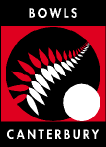 Weekly Secondary School Competition 20 October – 17 November 2021Over the course of the programme students will learn, develop competition skills, and compete against each other as they learn the game of bowls. This competition is designed to prepare students for upcoming youth tournaments as well as providing a great introduction into the sport for first time bowlers.  Whether the students have played bowls before or are simply wanting to have a go, this programme caters for all abilities.  Initially students will be split up but after the basics have been taught to all students everyone will compete against each other in modified formats of the game, designed to make the afternoon fun, quick and very exciting!Don’t delay, sign up now and get involved in this exciting sport!Time and Dates Time: 3.15 – 4.15pm Dates: 20 October – 17 November 2021Please note:  Seniors will finish 10 November [4 weeks]LocationsBowls Canterbury Green, 28A Makora Street, FendaltonMorrison Ave Bowling Club, 30 Morrison Avenue, NorthcoteEntries closeFriday 1 October at 4:00 pmCost $12.00 per student ($2 per week) - Schools will be invoiced once entries have closed.Equipment Bowls will be made available to all studentsStudents are to wear flat soled shoes or bare feetBe prepared for all weathers (warm clothes/sun hat) CancellationInformation will be posted on the School Sport Canterbury website on their APP under cancellations by 10:00 am, updated at 12 noon on the day of competition.Contact	Lorraine McLeodEmail:  	Development@bowlscanterbury.co.nzMobile:	027  530 5280